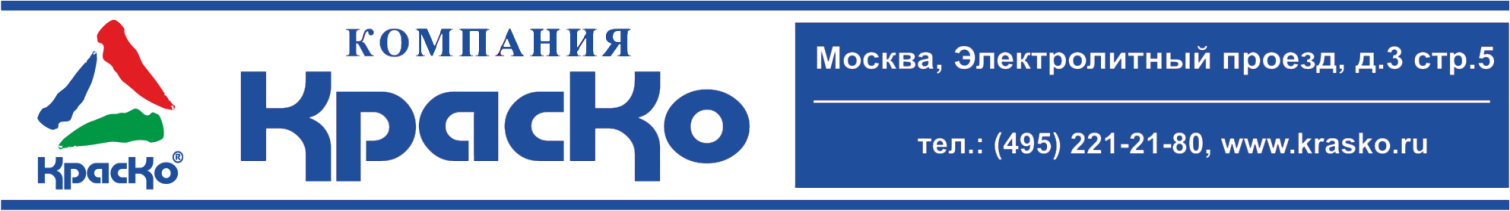 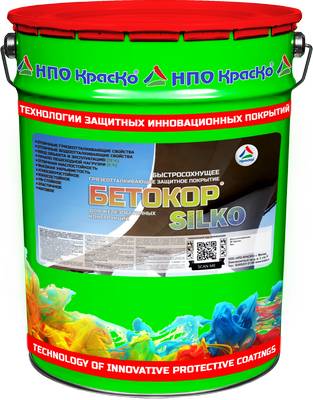 Бетокор SILKO Быстросохнущее грязеотталкивающее покрытие для защиты железобетонных конструкцийотличные грязе- и водоотталкивающие свойстваввод объекта в эксплуатацию (72 ч.)начало пешеходной нагрузки (3 ч.)отличная маслостойкостьвысокая укрывистостьатмосферостойкоеизносостойкое УФ-стойкоеэластичноематовоеБетокор SILKO – быстросохнущее грязе- водоотталкивающее покрытие, предназначенное для защиты железобетонных изделий (ЖБИ) и других минеральных поверхностей, эксплуатируемых в условиях открытой агрессивной атмосферы и подвергающихся влиянию избыточной влажности.Бетокор SILKO – однокомпонентный финишный состав, на основе модифицированных силиконизированных смол с добавлением современных УФ-стойких пигментов, адаптивных компонентов.Сбалансированный комплекс инновационных компонентов Бетокор SILKO способствует формированию защитного покрытия высокой плотности за короткий промежуток времени, благодаря чему его применение рекомендовано для выполнения срочных и ответственных работ по защите железобетонных конструкций. Защитное покрытие Бетокор SILKO обладает комплексом качественных характеристик и свойств:высокой скоростью полимеризации финишного покрытия (3 часа);  стойкостью к механическим воздействиям и износу; сопротивляемостью к растрескиванию;устойчивостью к образованию плесени;грязе и водоотталкивающими свойствами.Модифицированные компоненты покрытия для железобетонных конструкций Бетокор SILKO после отверждения образуют износостойкое, эластичное, легкоочищаемое финишное покрытие. Состав отличается высокими техническими характеристиками и качествами, соответствует требованиям, предъявляемым к современным материалам для защиты ответственных железобетонных конструкций и бетонных изделий:Эффект самоочищения – демонстрирует отличные грязе-и водооталкивающие свойства, тем самым защищая окрашенные поверхности от намокания, грязи, разводов;Высокая скорость полимеризации – позволяет оперативно ввести в эксплуатацию окрашенную поверхность, всего через 3 часа после нанесения финишного слоя (при щадящих условиях воздействия);Пленка высокой плотности – затрудняет проникновение влаги и загрязнений к окрашенной поверхности, надежно защищая от возникновения и распространения плесени и грибка.Усиленное защитное покрытие, образуемое комплексным применением Бетокор SILKO, совместно c пенетрирующей грунт-пропиткой Феррогрунт SILKO, позволяет (при условии соблюдения технологии нанесения) сохранить защитные качества покрытия в условиях агрессивной промышленной среды до 12-17 лет.Назначение Износостойкое грязеотталкивающее покрытие Бетокор SILKO, рекомендуется для долговременной защиты:железобетонных опор, колонн, ограждений;ж/б плит перекрытий, фасадных плит и стеновых блоков;железобетонных каркасов, балок, ферм, столбов;бетонных заборов и панелей, ограждающих конструкций;железобетонных труб, колец колодцев, градирней;мостовых конструкций, путепроводов, тоннелей;портовых и речных сооружений;гидротехнических сооружений, плотин, набережных;очистных сооружений, коллекторов, резервуаров;сельскохозяйственных объектов и сооружений;фундаментных блоков ФБС, стен и фасадов зданий и т.д.ИНСТРУКЦИЯ ПО НАНЕСЕНИЮТЕХНИЧЕСКАЯ ИНФОРМАЦИЯБезопасностьРаботы по нанесению защитного покрытия, проводить в проветриваемом помещении. При проведении работ рекомендуется пользоваться защитными очками и перчатками. Не допускать попадания материала на открытые участки кожи. При попадании материала в глаза промыть большим количеством воды!Условия храненияНе нагревать. Беречь от огня. Состав хранить в прочно закрытой таре, предохраняя от действия тепла и прямых солнечных лучей при температуре от -10 до +35 °С.Гарантийный срок хранения в заводской упаковке —12 месяцев со дня изготовления.ТараТара 20 кг Внимание! Поставляется в литографированной таре! Этикетка оснащена защитными элементами от подделок!ПодготовкаПодготовкаБетонное основание должно соответствовать требованиям СНиП 2.03.13-88 «Полы» и СНиП 3.04.03-87 «Изоляционные и отделочные работы». Поверхность предварительно шлифуется, за счет шлифовки удаляется цементное (известковое) молочко, поверхность получается прочнее и ровнее.Бетонное основание должно соответствовать требованиям СНиП 2.03.13-88 «Полы» и СНиП 3.04.03-87 «Изоляционные и отделочные работы». Поверхность предварительно шлифуется, за счет шлифовки удаляется цементное (известковое) молочко, поверхность получается прочнее и ровнее.Состав тщательно перемешать строительным миксером или низкооборотистой дрелью 
с насадкой (не менее 2 мин). Состав тщательно перемешать строительным миксером или низкооборотистой дрелью 
с насадкой (не менее 2 мин). Состав наносить кистью, валиком, воздушным и безвоздушным распылением на сухую, очищенную от грязи, пыли, масел, старой отслоившейся краски поверхность.Состав наносить кистью, валиком, воздушным и безвоздушным распылением на сухую, очищенную от грязи, пыли, масел, старой отслоившейся краски поверхность.Температура проведения работ, не ниже-5°СПрочность основания: сжатие/прочность на отрыв, МПа, не менее20/1,5Относительная влажность основания, не более4%Разбавление, очистка оборудованияКсилолНанесениеРазбавлениеКисть/валикНе требуетсяДля получения защитного слоя за «один проход» при нанесении кистью/валиком, состав наносить без добавления разбавителей. Для получения защитного слоя за «один проход» при нанесении кистью/валиком, состав наносить без добавления разбавителей. Пневматическое распыление- диаметр сопла 1.4 – 2.5 мм- давление 2-2.5 барНе более 10%Для получения защитного слоя «за один проход» при использовании метода воздушного распыления, необходимо довести состав до рабочей вязкости растворителем Ксилол, но не более 5-10% от объёма материала с использованием диаметра сопла 2-2.5 мм.Для получения защитного слоя «за один проход» при использовании метода воздушного распыления, необходимо довести состав до рабочей вязкости растворителем Ксилол, но не более 5-10% от объёма материала с использованием диаметра сопла 2-2.5 мм.Для получения защитного слоя «набором» при использовании метода воздушного распыления. Состав довести до рабочей вязкости растворителем Ксилол, но не более 5-10% от объёма материала с использованием диаметра сопла 1.4 – 2.5 мм. Нанесение произвести в 2 слоя с межслойной сушкой 1 час, при температуре (20±2)°С.Для получения защитного слоя «набором» при использовании метода воздушного распыления. Состав довести до рабочей вязкости растворителем Ксилол, но не более 5-10% от объёма материала с использованием диаметра сопла 1.4 – 2.5 мм. Нанесение произвести в 2 слоя с межслойной сушкой 1 час, при температуре (20±2)°С.Безвоздушное распыление- диаметр сопла 0.017 – 0.024”- давление 200- 230 бар.Не требуетсяДля получения защитного слоя «за один проход», состав наносить строго без добавления разбавителей. Нанесение следует производить, безвоздушным распылением с диаметром сопла 0.017 - 0.021”, и давлением 150-200 бар. Для получения защитного слоя «за один проход», состав наносить строго без добавления разбавителей. Нанесение следует производить, безвоздушным распылением с диаметром сопла 0.017 - 0.021”, и давлением 150-200 бар. Теоретический расход, г/м2Время высыхания до ст.3, (20±2)°С, ч200-2501Наименование показателяЗначениеТехнические условияОснова материалаМодифицированное силиконизированное связующее, целевые адаптированные компоненты, УФ-стойкие пигментыВнешний вид пленкиОднородная матовая поверхностьГотовый составГотовый составМассовая доля нелетучих веществ, %65Условная вязкость по В3-246 (сопло 4), сек, не менее70-100Цвет покрытия СерыйВремя высыхания до степени 3 при t (20,0±0,5)°С, ч, не более1Адгезионная прочность, Мпа, не менее1Готовность к щадящим пешеходным нагрузкам, t (20,0±0,5)°С, ч, не более3Окончательный набор прочности, сут.3Стойкость покрытия к статическому воздействию жидкостей при температуре (20±2)°ССтойкость покрытия к статическому воздействию жидкостей при температуре (20±2)°С3%-го раствора хлорида натрия, ч, не менее48бензина, ч, не менее4масел, ч, не менее48воды, ч, не менее120Прочность пленкиПрочность пленкиПри ударе, см, не менее80Твердость пленки по ТМЛ-ТМ-1, отн. ед. не менее0,23